ΘΕΜΑ: «Ενημέρωση του κοινού της ΠΕ Φλώρινας, σχετικά με το εαρινό πρόγραμμα ρίψεων                εμβολίων λύσσας 2017».  Α Ν Α Κ Ο Ι Ν Ω Σ ΗΤο Τμήμα Κτηνιατρικής της ΠΕ Φλώρινας ενημερώνει ότι:Σύμφωνα με την υπ’ αριθ. 922/30148/16-03-2017 Απόφαση του Γεν. Γραμματέα Αγροτικής Ανάπτυξης και Τροφίμων και στα πλαίσια εφαρμογής του Προγράμματος Επιτήρησης και Καταπολέμησης της Λύσσας των ζώων σε ολόκληρη τη χώρα, από τις 10 Απριλίου 2017, αναμένεται να ξεκινήσουν οι εναέριες ρίψεις εμβολίων δολωμάτων κατά λύσσας για τον εμβολιασμό της άγριας πανίδας (κυρίως των κόκκινων αλεπούδων), σε αγροτικές και δασώδεις περιοχές της ΠΕ Φλώρινας.Υπενθυμίζεται ότι τα εμβολιακά δολώματα είναι μικροί κύβοι χρώματος λαδί-καφέ (σαν σοκολάτα), με έντονη οσμή ψαριού και περιέχουν ζωντανό ιό. Για τον λόγο αυτό ΟΛΟΙ οι πολίτες απαγορεύεται να τα ακουμπούν ή να τα πατούν ή να έρχονται σε οποιαδήποτε επαφή με αυτά.Σε περίπτωση τυχαίας εύρεσης τέτοιων δολωμάτων σε αστικές ή ημιαστικές περιοχές, οι πολίτες οφείλουν να ενημερώνουν άμεσα το Τμήμα Κτηνιατρικής ή τα κατά τόπους Κτηνιατρικά Γραφεία, χωρίς να έρχονται σε επαφή με τα δολώματα. Ιδιαίτερη προσοχή πρέπει να επιδεικνύουν οι γονείς για τα μικρά τους παιδιά ή μαθητές, που παίζουν στο ύπαιθρο, οι αγρότες-κτηνοτρόφοι, κυνηγοί και μέλη περιβαλλοντικών ή φιλοζωικών οργανώσεων που έρχονται σε άμεση και συχνή επαφή με τη φύση, προκειμένου να μην έρθουν σε καμία επαφή με τα εμβολιακά δολώματα. Σε περίπτωση τυχαίας επαφής με το εμβολιακό δόλωμα, ο πολίτης πρέπει άμεσα να επισκεφθεί γιατρό. Εάν κάποιο σκυλί (οικόσιτο, κυνηγητικό, ποιμενικό), προσλάβει δόλωμα στο στόμα του ή το καταπιεί, ο ιδιοκτήτης/κυνηγός/κτηνοτρόφος, φορώντας πάντα γάντια, πρέπει να πλύνει με νερό και σαπούνι την εξωτερική επιφάνεια του στόματος του ζώου, αποφεύγοντας την άμεση επαφή του με γυμνά χέρια με το σάλιο ζώου, ή με οποιαδήποτε σημεία που ενδέχεται να έχει γλείψει (πχ, τρίχωμα, περιοχές γύρω από το στόμα, εμπρός ή πίσω πόδια, κλπ), χωρίς να γίνεται προσπάθεια βίαιης απόσπασης του δολώματος από το στόμα.Οι ιδιοκτήτες/κυνηγοί/κτηνοτρόφοι και τα μέλη των οικογενειών τους -ιδίως τα μικρά παιδιά- θεωρείται καλό να μην έρχονται σε επαφή με το ζώο που έχει προσλάβει τυχαίο δόλωμα, με γυμνά χέρια, για είκοσι τέσσερες (24) ώρες τουλάχιστον.Υπενθυμίζεται ότι όλοι οι ιδιοκτήτες σκύλων (οικόσιτων, κυνηγετικών και ποιμενικών) και γάτων, υποχρεούνται να σημάνουν και να εμβολιάζουν όλα τα ζώα τους με αντιλυσσικό εμβόλιο, σύμφωνα με τις οδηγίες των ιδιωτών κτηνιάτρων.Η Λύσσα είναι θανατηφόρος ασθένεια για τα ζώα και τον άνθρωποκαι αφορά όλους μας.ΤΜΗΜΑ ΚΤΗΝΙΑΤΡΙΚΗΣ ΠΕ ΦΛΩΡΙΝΑΣΑΚΡΙΒΕΣ ΑΝΤΙΓΡΑΦΟ ΤΜΗΜΑ ΚΤΗΝΙΑΤΡΙΚΗΣ ΦΛΩΡΙΝΑΣΚΩΝ/ΝΟΣ ΡΑΠΤΟΠΟΥΛΟΣ-ΧΑΤΖΗΣΤΕΦΑΝΟΥΠίνακας Αποδεκτών:ΠΕ Φλώρινας (Γραφείο Τύπου)Δήμοι Φλώρινας, Αμυνταίου, Πρεσπών (Γραφεία Τύπου)Κτηνιατρικά Γραφεία ΠΕ ΦλώριναςΔ/νση Δασών Ν. ΦλώριναςΔ/νση Υγείας ΠΕ ΦλώριναςΙδιώτες ΚτηνιάτρουςΚυνηγετικούς Συλλόγους Φλώρινας, Αμυνταίου Ενώσεις Γεωργικών Συνεταιρισμών Φλώρινας, ΑμυνταίουΚτηνοτροφικοί Σύλλογοι Αμυνταίου, Πρεσπών Ορειβατικοί και Φυσιολατρικοί ΣύλλογοιΦορέας Διαχείρισης Εθνικού Πάρκου ΠρεσπώνΕταιρεία Προστασίας ΠρεσπώνΤοπικά ΜΜΕ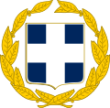 ΕΛΛΗΝΙΚΗ ΔΗΜΟΚΡΑΤΙΑΠΕΡΙΦΕΡΕΙΑ ΔΥΤΙΚΗΣ ΜΑΚΕΔΟΝΙΑΣΓΕΝ. Δ/ΝΣΗ ΠΕΡΙΦΕΡΕΙΑΚΗΣ ΑΓΡΟΤΙΚΗΣ ΟΙΚΟΝΟΜΙΑΣ ΚΑΙ ΚΤΗΝΙΑΤΡΙΚΗΣΔ/ΝΣΗ ΑΓΡΟΤΙΚΗΣ ΟΙΚΟΝΟΜΙΑΣ ΚΑΙ ΚΤΗΝΙΑΤΡΙΚΗΣ ΠΕ ΦΛΩΡΙΝΑΣΤΜΗΜΑ ΚΤΗΝΙΑΤΡΙΚΗΣ                                                         Φλώρινα 07/04/2017                                                     Αριθ. Πρωτ. 6987/60392Ταχ. Δ/νση: Διοικητήριο, Πτολεμαίων 1,  ΤΚ 53100, ΦλώριναΠληροφορίες: Ραπτόπουλος-Χατζηστεφάνου Κων/νοςΤηλ.: 23850-54556Fax:  23850-54577Email: ktinflo@florina.pdm.gov.grΟ Δ/ΝΤΗΣ ΔΑΟΚΑΘΑΝΑΣΙΟΣ ΑΛΤΙΝΗΣ